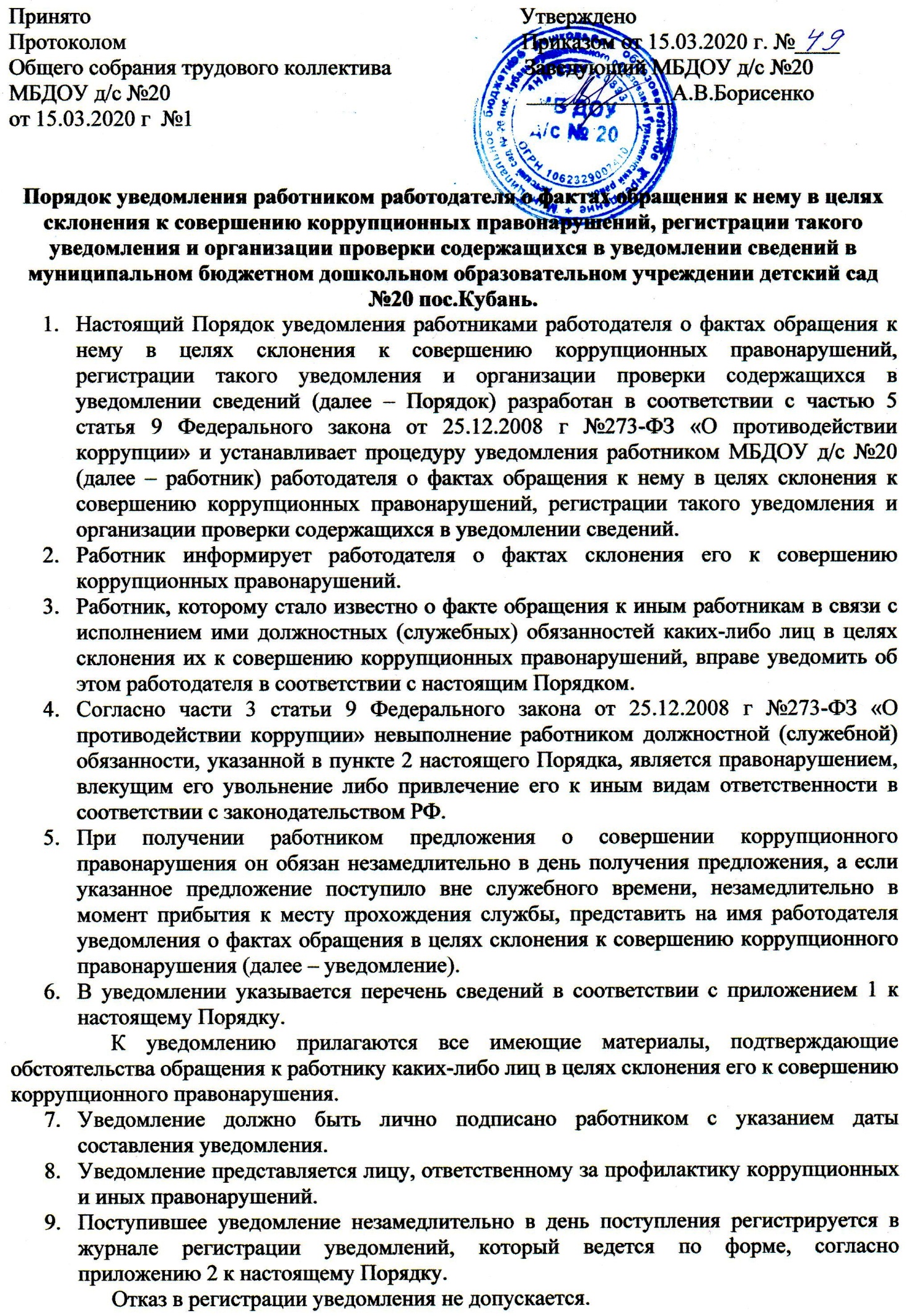 Лицом, ответственным за профилактику коррупционных и иных правонарушений обеспечивается конфиденциальность полученных сведений.Журнал регистрации уведомлений должен быть пронумерован, прошнурован, скреплен печатью МБДОУ д/с № 20, храниться в условиях, исключающих доступ к нему посторонних лиц.Зарегистрированное уведомление незамедлительно в день поступления передается уполномоченным лицом на рассмотрение работодателю для принятия решения об организации проверки содержащихся в нем сведений.Проверка сведений, содержащихся в уведомлении, проводится по поручению представителя нанимателя (работодателя) в течение 10 рабочих дней со дня поступления уведомления.Проверка сведений, содержащихся в уведомлении, проводится уполномоченными лицами.В проведении проверки не может участвовать работник, прямо или косвенно заинтересованный в ее результатах. В случае прямой или косвенной заинтересованности он обязан обратиться к работодателю с письменным заявлением об освобождении от участия в проведении проверки.В ходе проверки у работника могут быть истребованы дополнительные объяснения или дополнительная информация о лицах, обратившихся к нему в целях склонения к коррупционному правонарушению, или в отношении представленных сведений о коррупционном правонарушении, по поводу которого поступило обращение, а также о действиях работника в связи с поступившим к нему обращением.В ходе проверки должны быть полностью, объективно и всесторонне установлены:причины и условия, которые способствовали обращению к работнику каких-либо лиц в целях склонения его к совершению коррупционного правонарушения;должностные обязанности, к неисполнению (ненадлежащему исполнению) которых пытались склонить работника.По результатам проверки лицо, уполномоченное проводить проверку, направляет докладную записка на имя работодателя.В докладной записке:указываются результаты проверки сведений, содержащихся в уведомлении;подтверждается или опровергается факт обращения в целях склонения работника к совершению коррупционного правонарушения;указываются мероприятия, проведение которых необходимо для устранения выявленных причин и условий, способствующих обращению в целях склонения работника к совершению коррупционного правонарушения.В случае подтверждения факта обращения в целях склонения работника к совершению коррупционного правонарушения информация направляется работодателем в трехдневный срок в органы прокуратуры или другие государственные органы.Приложение 1к Порядку уведомления работником работодателя о фактах обращения к нему в целях склонения к совершению коррупционных правонарушений, регистрации такого уведомления иорганизации проверки содержащихся в уведомлении сведенийПЕРЕЧЕНЬсведений, содержащихся в уведомлении работником работодателя о фактах обращения к нему каких-либо лиц в целях склонения к совершению коррупционных правонарушенийФамилия, имя и отчество работника.Должность, замещаемая работником.Информация о факте обращения в целях склонения муниципального служащего к совершению коррупционного правонарушения:информация о дате, месте, времени и иных обстоятельствах обращения к работнику каких-либо лиц в целях склонения его к совершению коррупционного правонарушения;способ склонения к коррупционным правонарушениям, а также информация об отказе (согласии) принять предложение лица о совершениикоррупционных правонарушений;подробные сведения о коррупционных правонарушениях, к которым склонялся работник;все известные сведения о физическом (юридическом) лице, склоняющем к коррупционным правонарушениям.Приложение 2к Порядку уведомления работником работодателя о фактах обращения к нему в целях склонения к совершению коррупционных правонарушений, регистрации такого уведомления и организации проверки содержащихся в уведомлении сведений(наименование-работодателя(фамилия, инициалы)от  	(Ф.И,О, работника, замещаемая имдолжность)УведомлениеСообщаю, что:o факте обращения в целях склонения работника к совершению коррупционных правонарушений1.		 (описание обстоятельств, при которых стало известно о случаяхобязанностей каких-либо лиц в целях склонения его к совершениюкоррупционных правонарушений, в том числе дата, место, время,другие обстоятельства и условия)2.	 (подробные сведения о коррупционных правонарушениях,которые должен был бы совершить работникпо просьбе обратившихся лиц)3.	 (все известные сведения о физическом (юридическом) лице,склоняющем к коррупционному правонарушению)4.	 (способ и обстоятельства склонения к коррупционному правонарушению(подкуп, угроза, обман и т.д.), а также информация об отказе (согласии)o совершении коррупционного правонарушения)(дата, подпись, инициалы и фамилия)Приложение 3к Порядку уведомления работниками работодателя о фактах обращения к нему в целях склонения к совершению коррупционных правонарушений, регистрации такого уведомления и организации проверки, содержащихся в уведомлении сведенийЖурналрегистрации уведомлений работников о фактах обращения к ним в целях склонения к совершению коррупционных правонарушений№ п/пФИОработника, представившего уведомлениеДолжность работника, представившего уведомлениеДата поступления уведомленияФИО и подпись работника, принявшего уведомлениеПодпись лица, подавшего уведомлениеКраткое содержание уведомленияСведения о результатах проверки